МДК 01.01 Тактико-специальная подготовкаПеречень профессиональных ситуационных задач ПЗ 1Нанесение на план мест установки групп боевого порядка при штурме здания: оцепления, блокирования, штурмовая.Составьте схему первого этажа здания колледжа. В столовой колледжа находится вооруженный преступник. Нанесите на схему места расположения групп боевого порядка при штурме помещения. С помощью компаса определите направление на север, юго-юго-запад, северо-северо восток.ПЗ 2Вы находитесь в кв. 82-20-8. Проложите маршрут движения поисковой группы:Азимут 0 – 3,5 км;Азимут 145 – 3 км;Азимут 180 – 5км.Где вы находитесь? Что вы видите прямо перед собой?ПЗ 3Задача на определение расстояния по карте.Вы находитесь в н.п. Кременкуль 82-18-1. Дальность действия имеющихся  у вас средств связи составляет 10 км. С какими населенными пунктами вы можете поддерживать радиосвязь?ПЗ 4Задача на нанесение оперативно тактической обстановки при ЧС.В 10.00 18.06.2016 в дежурную часть УВД г.Челябинска поступило сообщение от оператора Управления МЧС по Челябинской области об аварии на ж\д перегоне Старокамышинск – Новосинеглазово. В результате аварии на ж\д переезде  в п.Исаково сошел с рельс товарный состав, перевозящий сернистую кислоту. В результате аварии на поверхность полотна вылилось 2 тонны ядовитого вещества. Нанесите на карту: область заражения  через 2 часа после аварии, если известно, что облако движется в направлении на север. Скорость ветра в приземном слое – 3 м\с, площадь поражения – порядка 40 км2.ПЗ 5Задача на нанесение маршрута движения СО при ЧС. В 10.00 18.06.2016 в дежурную часть УВД г.Челябинска поступило сообщение от оператора Управления МЧС по Челябинской области об аварии на автодороге Копейское шоссе.В результате аварии на круговом перекрестке Копейское шоссе- ул. Машиностроителей перевернулся автомобиль, перевозящий аммиак. В результате аварии на поверхность полотна дороги вылилось 10 тонн ядовитого вещества. Оперативным штабом МЧС принято решение о введении режима ЧС на территории аварии. Начальником ГУВД по Челябинской области принято решение о создании сводного отряда УВД для обеспечения общественного порядка и общественной безопасности.Место дисклокации СО – УВД Советского р-на г.Челябинска.Нанесите маршрут движения сводного отряда, если известно, что место сбора – ГУВД Челябинской области. Укажите конечную точку маршрута и время выдвижения СО.ПЗ 6Задача на расчет сил и средств СО при ликвидации ЧС.Произведите расчет численности сводного отряда ОВД, привлеченного для ликвидации последствий ЧС природного характера если известно:- Периметр зоны оцепления составляет 12 км;- Зона поражения непроходима;- В зону поражения ведут 2 автодороги;- Численность эвакуируемых – 2000 чел.ПЗ 7Типовой порядок действия штурмовой группы при проникновении в помещение.Определите численность, действия и  финальное расположение группы захвата при штурме помещения.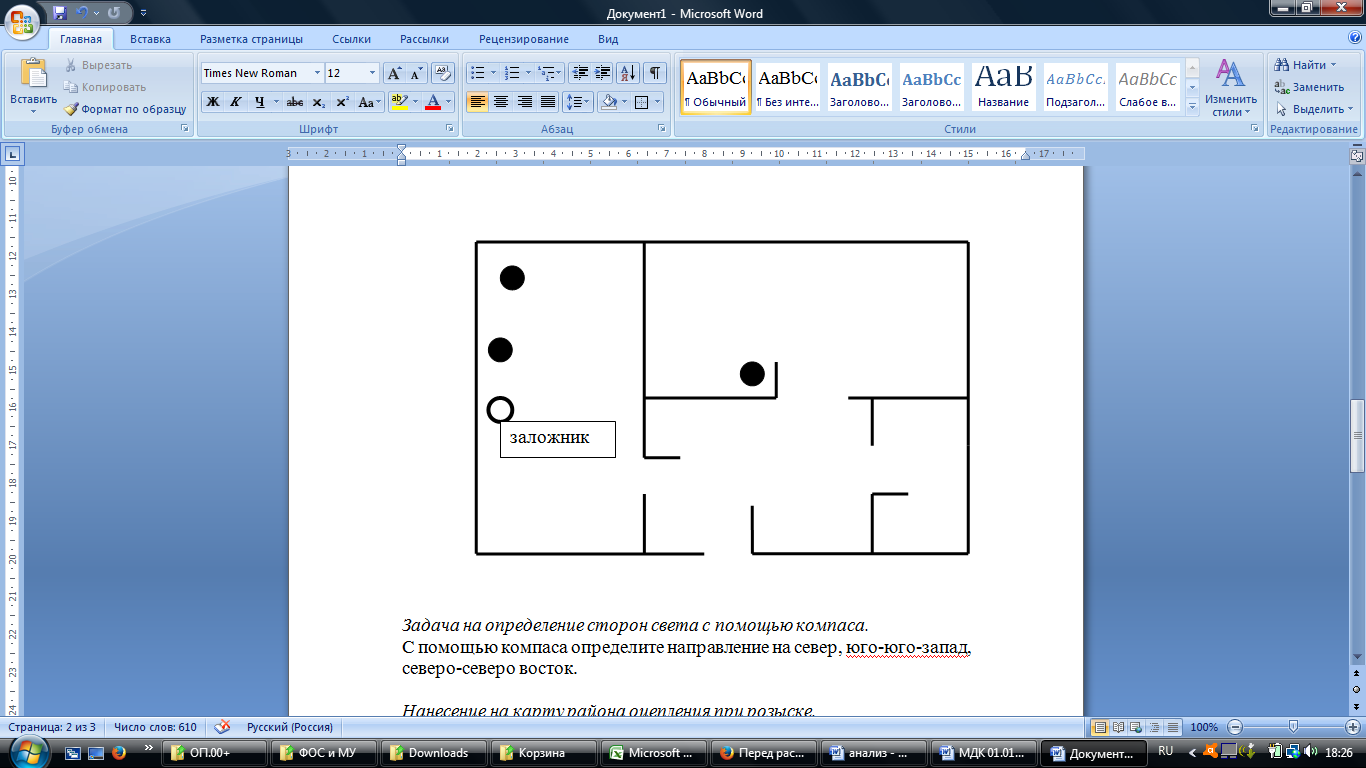 ПЗ 8Задача на определение сторон света с помощью компаса.С помощью компаса определите направление на север, юго-юго-запад, северо-северо восток.ПЗ 9Нанесение на карту района оцепления при розыске.В 9.00 16.10.2015 в дежурную часть Сосновского РОВД поступило сообщение. Во время перевозки 2 подследственных по маршруту Коркино-Долгодеревенское на  35 км объездной автодороги в 2 км южнее н.п. Бухарино (80-30) произошло ДТП с участием спецавтомобиля. В результате ДТП 3 сотрудников получили ранения,один подследственный погиб. Второй, завладев табельным оружием – автоматом АК-74, скрылся с места ДТП в южном направлении. Преступник замечен местными жителями в лесном массиве в 3 км юго-восточнее н.п.Ключи. Нанесите на карту предполагаемое место нахождения преступника и район оцепления для проведения последующего поиска. ПЗ 10Составление схемы патрулирования при охране ОП. На карту г.Челябинска нанесите маршруты патрулирования служебных нарядов по обеспечению общественного порядка на участке  ограниченном улицами: пр.Победы-ул.Горького-ул.Салютная-ул.героевТанкограда.ПЗ 11Нанесение тактической обстановки.В 9.00 16.10.2015 в дежурную часть Сосновского РОВД поступило сообщение.Во время перевозки 2 подследственных по маршруту Коркино-Долгодеревенское на  35 км объездной автодороги в 2 км южнее н.п. Бухарино (80-30) произошло ДТП с участием спецавтомобиля. В результате ДТП 3 сотрудников получили ранения,один подследственный погиб. Второй, завладев табельным оружием – автоматом АК-74, скрылся с места ДТП в южном направлении.Преступник замечен местными жителями в лесном массиве в 3 км юго-восточнее н.п.Ключи. Нанесите на карту предполагаемое место нахождения преступника и район оцепления для проведения последующего поиска. ПЗ 12Провести подготовку топографической карты к работе.ПЗ 13Начертить план местности колледжа.ПЗ 14Составьте алгоритм действий сотрудника ОВД при применении огнестрельного оружия.ПЗ 15Составьте алгоритм действий сотрудника ОВД при захвате правонарушителями охраняемого объекта.ПЗ 16Составьте алгоритм действий сотрудника ОВД при использовании организаторами массовых беспорядков  женщин, детей и лиц пожилого возраста в качестве прикрытия.ПЗ 17Определите расстояние по топографической карте от пункта А до пункта Б.ПЗ 18Используя нормативные документы, составьте алгоритм действий сотрудника ОВД при задержании вооруженного преступника.ПЗ 19Составьте алгоритм действий руководителя структурного подразделения ОВД при предупреждении массовых беспорядков.ПЗ 20Составьте алгоритм действий руководителя структурного подразделения ОВД при планировании спецоперации. ПЗ 21Составьте план поэтапного ведения переговоров сотрудника ОВД с преступниками при захвате заложников.ПЗ 22Смоделируйте содержание переговоров (диалог) сотрудника ОВД с преступниками при захвате заложников. ПЗ 23Определите стратегические направления ведения переговоров сотрудника ОВД  с преступниками при захвате заложников.ПЗ 24Составьте план действий руководителя операции при чрезвычайных обстоятельствах.ПЗ 25Смоделируйте действия руководителя структурного подразделения ОВД в ситуации захвата охраняемого объекта экстремистски настроенными участниками массовых беспорядков.ПЗ 26Смоделируйте действия руководителя структурного подразделения при применении правонарушителями огнестрельного оружия в условиях пресечения массовых беспорядков.ПЗ 27Составьте алгоритм действий сотрудника ОВД по сигналу «Эдельвейс».ПЗ 28Отобразите топографическим способом на карте г.Челябинска промышленные объекты Тракторозаводского  района.ПЗ 29Составьте алгоритм действий группы преследования при задержании банды.ПЗ 30Составьте примерный текст обращения официального обращения руководителя специальной операции к родственникам несовершеннолетних заложников.